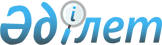 О внесении изменений в решение Каракиянского районного маслихата от 29 июня 2015 года № 27/285 "Об утверждении Правил оказания социальной помощи, установления размеров и определенияперечня отдельных категорий нуждающихся граждан"
					
			Утративший силу
			
			
		
					Решение Каракиянского районного маслихата Мангистауской области от 12 октября 2017 года № 11/134. Зарегистрировано Департаментом юстиции Мангистауской области 2 ноября 2017 года № 3450. Утратило силу решением Каракиянского районного маслихата Мангистауской области от 29 марта 2021 года № 2/18
      Сноска. Утратило силу решением Каракиянского районного маслихата Мангистауской области от 29.03.2021 № 2/18 (вводится в действие по истечении десяти календарных дней после дня его первого официального опубликования).

      Примечание РЦПИ.

      В тексте документа сохранена пунктуация и орфография оригинала.
      В соответствии с Бюджетным кодексом Республики Казахстан от 4 декабря 2008 года, Законам Республики Казахстан от 23 января 2001 года "О местном государственном управлении и самоуправлении в Республике Казахстан", постановлениям Правительства Республики Казахстан от 21 мая 2013 года № 504 "Об утверждении Типовых правил оказания социальной помощи, установления размеров и определения перечня отдельных категорий нуждающихся граждан" и от 13 февраля 2017 года № 52 "Об утверждении Правил использования целевых текущих трансфертов из республиканского бюджета на 2017 год областными бюджетами, бюджетами городов Астаны и Алматы на внедрение обусловленной денежной помощи по проекту "Өрлеу", а также приказом исполняющего обязанности Министра труда и социальной защиты населения Республики Казахстан от 17марта 2017 года № 37 "Об утверждении форм документов для участия в проекте "Өрлеу" (зарегистрирован в реестре государственной регистрации нормативных правовых актов за № 15016), Каракиянский районный маслихат РЕШИЛ: 
      1. Внести в решение Каракиянского районного маслихата от 29 июня 2015 года № 27/285 "Об утверждении Правил оказания социальной помощи, установления размеров и определения перечня отдельных категорий нуждающихся граждан" (зарегистрировано в реестре государственной регистрации нормативных правовых актов за №2779, опубликованов газете "Қарақия" от 30 июля 2015 года № 52-53) следующие изменения:
      в Правилах оказания социальной помощи, установления размеров и определения перечня отдельных категорий нуждающихся граждан:
      пункт 11 изложить в новой редакции следующего содержания:
      "11. Социальная помощь оказывается онкологическим больным и лицам заразивщихся вирусом иммунодефицита и выписанным из специализированной противотуберкулезной медицинской организации по заявлению, без учета доходов, в размере 20 (двадцати) месячных расчетных показателей ежеквартально.";
      пункт 14 изложить в новой редакции следующего содержания:
      "14. Социальная помощь в пределах средств предусмотренных местным бюджетом на текущий финансовый год, предоставляется в виде единовременной оплаты образовательных услуг по фактическим затратам организации образования и ежемесячно на частичное покрытие затратов питания и проживания в размере 5 (пяти) месячных расчетных показателей:
      студентам – инвалидам, круглым сиротам и воспитанникам детских домов и детских деревень, обучающимся в высших учебных заведениях Республики Казахстан без учета дохода;
       студентам следующих категорий из семей, имеющих среднедушевой доход ниже 3 (трех) кратной величины прожиточного минимума в Мангистауской области за 12 месяцев перед обращением:
      студентам, обучающихся по очной форме, для получения академической степени бакалавра в учебных заведениях Республики Казахстан или интернатуре высших медицинских учебных заведений, по запросу государственных учреждений района в целях обеспечения квалифицированными специалистами здравоохранения, образования, агропромышленного комплекса, социального обеспечения, культуры, спорта и туризма; 
      студентам, которые оба или один из родителей являются инвалидами;
      студентам, которые один из родителей умерли;
      студентам, которые оба родителей являются пенсионерами;
      студентам из семей, имеющие четырех и более совместно проживающих несовершеннолетних детей, обучающихся по очной форме обучения в организациях среднего, технического и профессионального, после среднего образования, высших учебных заведениях, не достигшим 23 лет.
      Установить, что решение о назначении социальной помощи принимается районной комиссией по отбору студентов на назначение социальной помощи на основании заключения уполномоченного органа.";
      подпункт 3) пункта 17 изложить в новой редакции:
      "3) сведения о составе семьи по формесогласно приложению 4 к приказу исполняющего обязанности Министра труда и социальной защиты населения Республики Казахстан от 17марта 2017 года № 37 "Об утверждении форм документов для участия в проекте "Өрлеу"" (далее – Приказ)(зарегистрирован в реестре государственной регистрации нормативных правовых актов за № 15016);";
      первое предложение пункта 18-1 изложить в новой редакции:
      "18-1. Размер ОДП на каждого члена семьи (лицо) определяется как разница между среднедушевым доходом семьи (лица) и шестьюдесятью процентами от величины прожиточного минимума, установленного в Мангистауской области.";
      пункт 20 изложить в новой редакции следующего содержания:
      "20. Уполномоченный орган, аким села, сельского округа либо ассистент консультируют в день обращения претендента об условиях участия в проекте "Өрлеу" и при согласии претендента на участие в проекте "Өрлеу" проводят собеседование.
      При проведении собеседования определяются:
      основания получения ОДП;
       нуждаемость в государственных мерах содействия занятости;
      меры социальной адаптации членам семьи с учетом их индивидуальных потребностей.
      По результатам собеседования оформляется лист собеседования по форме согласно приложению1 к Приказу.";
      пункт 21 изложить в новой редакции:
      "21. Уполомоченный орган или аким села, сельского округа в течение двух рабочих дней со дня получения докуметов формирует макет дела и передает участковым комиссиям для проведения обследования материального положения заявителя, претендующего на участие в проекте "Өрлеу".";
      пункт 22 изложить в новой редакции следующего содержания:
      "22. Участковая комиссия в течение трех рабочих дней со дня поступления документов проводит обследование материального положения заявителя, составляет акт обследования и заключение участковой комиссии по формам согласно приложениям 9, 10 к Приказам и направляет ихв уполномоченный орган или акиму села, сельского округа.
      Аким села, сельского округа передает документы заявителей с приложением заключения участковой комиссии в уполномоченный орган не позднее пяти рабочих дней со дня их принятия.";
      пункт 25 изложить в новой редакции:
      "25. В случае потребности претендента и (или) членов его семьи в мерах по содействию занятости и (или) социальной адаптации, решение о предоставлении которых выходит за рамки компетенции уполномоченного органа, представленные документы заявителя направляются уполномоченным органом в течение одного рабочего дня на рассмотрение комиссии.";
      пункт 26 изложить в новой редакции следующего содержания:
      "26. Комиссия в течение семи календарных дней рассматривает представленные документы претендента, выносит соответствующее решение и направляет его в уполномоченный орган.
      Уполномоченный органна основании полученного заключения 
      участковой комиссии, а также при необходимости, рекомендации комиссии в течение одного рабочего дня формирует электронный макет дела заявителя, включающий электронные копии заявления, документов, представленных заявителем, определяет месячный размер ОДП на каждого члена семьи.";
      первое предложение пункта 27 изложить в новой редакции:
      "27. Уполномоченный орган в течение трех рабочих дней со дня получения документов принимает решение о назначении ОДП или отказе в ее назначении, а также письменно через уполномоченный орган или акима села, сельского округа уведомляет претендента о назначении или отказе с указанием причины.
      ОДП выплачивается ежемесячно и (или) единовременно за три месяца по заявлению претендента."; 
      пункт 30 изложить в новой редакции следующего содержания:
      "30. Единовременная сумма ОДП используется исключительно на мероприятия, связанные с выполнением обязанностей по социальному контракту активизации семьи, в том числе на развитие личного подсобного хозяйства (покупка домашнего скота, птицы и другое), организацию индивидуальной предпринимательской деятельности (кроме затрат на погашение предыдущих займов, приобретение жилой недвижимости) согласно приложению к Правилам использования целевых текущих трансфертов из республиканского бюджета на 2017 год областными бюджетами, бюджетами городов Астаны и Алматы на внедрение обусловленной денежной помощи по проекту "Өрлеу",утвержденным постановлением Правительства Республики Казахстанот 13 февраля 2017 года № 52.";
      пункт 32 изложить в новой редакции следующего содержания:
      "32. Отказ в оказании социальной помощи осуществляется в случаях:
      1) превышения среднедушевого дохода уровня шестидесяти процентов от величины прожиточного минимума; 
      2) отказа заявителя и (или) члена (членов) семьи от заключения социального контракта активизации семьи; 
      3) предоставление заявителем неполного пакета документов и (или) документов с истекшим сроком действия;
      4) отказ заявителя и (или) члена (членов) семьи от проведения обследования о семейном и материальном положении участковой комиссией;
      5) выявление факта предоставления заявителем и (или) членом (членами) семьи недостоверных (поддельных) документов и ложной информации.
      6) отказ заявителя и (или) члена (членов) семьи от приостановления выплаты адресной социальной помощи.
      При этом в случае выявления представления недостоверных сведений, повлекших за собой незаконное назначение ОДП, выплата ОДП лицу (семье) прекращается на период ее назначения. Уполномоченный орган принимает меры по возврату излишне выплаченных суммвустановленном законодательством порядке.";
      пункт 33 изложить в новой редакции:
      "33. Финансирование расходов на предоставление социальной помощи осуществляется в пределах средств, предусмотренных бюджетом Каракиянского района на текущий финансовый год, по бюджетным программам 025 "Внедрение обусловленной денежной помощи по проекту "Өрлеу" и 048 "Внедрение обусловленной денежной помощи по проекту "Өрлеу".";
      первое предложение пункта 34 изложить в новой редакции:
      "34. После определения права на ОДП уполномоченный орган приглашает заявителя и (или) членов его семьи для разработки индивидуального плана помощи семье и социального контракта активизации семьи согласно формам, утверждаемым Приказом.";
      пункт 37 изложить в новой редакции следующего содержания:
      "37. Социальный контракт активизации семьи заключается на 6 месяцев с возможностью его пролонгации дополнительно до 6 месяцев в случаях:
       необходимости продления мероприятий по социальной адаптации членов семьи;
       незавершения к моменту истечения срока социального контракта активизации семьи сроков активных мер содействия занятости, в которые вовлечены трудоспособные лица (трудоспособные члены семьи);
      невыполнения трудоспособным лицом (трудоспособными членами семьи) обязательств по социальному контракту активизации семьи по независящим от него причинам (временная нетрудоспособность более двух месяцев, несчастный случай, стихийное бедствие);
      необходимости поддержки для достижения запланированных показателей развития личного подсобного хозяйства и (или) индивидуальной предпринимательской деятельности.
      При пролонгации социального контракта активизации семьи размер ОДП не пересматривается.";
      пункты 41, 42, 43 исключить;
      приложения 1, 2, 3, 4, 5, 6 к указанному решению исключить.
      2. Государственному учреждению "Аппарат Каракиянского районного маслихата" (руководитель аппарата Р.Ибраева) после государственной регистрации настоящего решения в Департаменте юстиции Мангистауской области обеспечить его официальное опубликование в эталонном контрольном банке нормативныхправовых актов Республики Казахстан и в средствах массовой информации.
      3. Настоящее решение вступает в силу со дня государственной регистрации в органах юстиции и вводится в действие по истечении десяти календарных дней после дня его первого официального опубликования.
      примечание: расшифровка абрревиатуры:
      ОДП – обусловленная денежная помощь.
      "СОГЛАСОВАНО"
      Руководитель государственного
      Учреждения "Каракиянский районный
      отдел занятости, социальных программ и
      регистрации актов граждаского состояния"
      Сарсенгали Маркс Тайырович
      12 октября 2017 год
					© 2012. РГП на ПХВ «Институт законодательства и правовой информации Республики Казахстан» Министерства юстиции Республики Казахстан
				
      Осуществляющий полномочия председателя

      сессии, секретарь районного маслихата

А.Мееров
